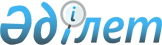 Қалалық Мәслихаттың 2009 жылғы 11 желтоқсандағы № 154 "2010-2012 жылдарға арналған қала бюджеті туралы" шешіміне өзгерістер енгізу туралы
					
			Күшін жойған
			
			
		
					Атырау қалалық мәслихатының 2010 жылғы 9 шілдедегі № 197 шешімі. Атырау қалалық Әділет басқармасында 2010 жылғы 18 тамызда № 4-1-122 тіркелді. Күші жойылды - Атырау қалалық мәслихатының 2013 жылғы 26 сәуірдегі № 120 шешімімен      Ескерту. Күші жойылды - Атырау қалалық мәслихатының 2013.04.26 № 120 шешімімен.

      РҚАО ескертпесі.

      Мәтінде авторлық орфография және пунктуация сақталған



      Қазақстан Республикасының 2008 жылғы 4 желтоқсандағы № 95-ІV Бюджеттік Кодексінің және 2001 жылғы 23 қаңтардағы № 148 "Қазақстан Республикасындағы жергілікті мемлекеттік басқару және өзін-өзі басқару туралы" Заңының 6 бабына сәйкес, қалалық әкімдіктің ұсынысын қарай отырып, Атырау қалалық Мәслихаты ШЕШІМ ЕТЕДІ:



      1. Қалалық Мәслихаттың 2009 жылғы 11 желтоқсандағы № 154 "2010-2012 жылдарға арналған қала бюджеті туралы" шешіміне (Атырау қалалық Әділет басқармасында 2010 жылдың 22 қаңтарында № 4-1-109 санымен мемлекеттік тіркеуден өткізілген, "Атырау" газетінде 2010 жылдың 9 ақпандағы № 14 санымен жарияланған) өзгерістер енгізілсін, оның ішінде 2010 жылға келесідей:

      1) 1-тармақта: 

      "56611767" цифрасы "58624962" цифрасымен ауыстырылсын;

      "17488111" цифрасы "17477306" цифрасымен ауыстырылсын;

      "55909781" цифрасы "57922976" цифрасымен ауыстырылсын;

      2) 8 тармақта:

      "2489580" цифрасы "2488460" цифрасымен ауыстырылсын;

      3) 10 тармақта:

      "1851867" цифрасы "1851865" цифрасымен ауыстырылсын;

      4) 11 тармақта: 

      "759154" цифрасы "759018" цифрасымен ауыстырылсын;

      5) 14 тармақта:

      "2032727" цифрасы "2223180" цифрасымен ауыстырылсын.



      2. Аталған шешімнің 1 қосымшасы осы шешімнің қосымшасына сәйкес жаңа редакцияда жазылсын.



      3. Осы шешім Атырау қаласы бойынша 2010 жылдың 1 қаңтарынан бастап қолданысқа енгізіледі.              XVІІ сессия төрағасы                     Б. Рысқалиев      Қалалық Мәслихат хатшысы                 Б. Қазиманов     

Атырау қалалық Мәслихаттың

2010 жылғы 9 шілдедегі  

№ 197 шешіміне 1-қосымша          2010 ЖЫЛҒА АРНАЛҒАН ҚАЛАЛЫҚ БЮДЖЕТ
					© 2012. Қазақстан Республикасы Әділет министрлігінің «Қазақстан Республикасының Заңнама және құқықтық ақпарат институты» ШЖҚ РМК
				Санаты

   Сыныбы

      Ішкі сыныбы

           Ерекшелiгi              АтауыСанаты

   Сыныбы

      Ішкі сыныбы

           Ерекшелiгi              АтауыСанаты

   Сыныбы

      Ішкі сыныбы

           Ерекшелiгi              АтауыСанаты

   Сыныбы

      Ішкі сыныбы

           Ерекшелiгi              АтауыСанаты

   Сыныбы

      Ішкі сыныбы

           Ерекшелiгi              АтауыСанаты

   Сыныбы

      Ішкі сыныбы

           Ерекшелiгi              АтауыСанаты

   Сыныбы

      Ішкі сыныбы

           Ерекшелiгi              АтауыСанаты

   Сыныбы

      Ішкі сыныбы

           Ерекшелiгi              АтауыСанаты

   Сыныбы

      Ішкі сыныбы

           Ерекшелiгi              АтауыСанаты

   Сыныбы

      Ішкі сыныбы

           Ерекшелiгi              АтауыСомасы,

мың теңгеІ. КірістерІ. КірістерІ. Кірістер58 624 9621Салықтық түсімдерСалықтық түсімдерСалықтық түсімдер27 676 0590101Табыс салығыТабыс салығыТабыс салығы10 735 58622Жеке табыс салығыЖеке табыс салығыЖеке табыс салығы10 735 5860101Төлем көзінен салық салынатын табыстардан ұсталатын жеке табыс салығы Төлем көзінен салық салынатын табыстардан ұсталатын жеке табыс салығы Төлем көзінен салық салынатын табыстардан ұсталатын жеке табыс салығы 10 230 6930202Төлем көзінен салық салынбайтын табыстардан ұсталатын жеке табыс салығы Төлем көзінен салық салынбайтын табыстардан ұсталатын жеке табыс салығы Төлем көзінен салық салынбайтын табыстардан ұсталатын жеке табыс салығы 331 9350303Қызметін біржолғы талон бойынша жүзеге асыратын жеке тұлғалардан алынатын жеке табыс салығыҚызметін біржолғы талон бойынша жүзеге асыратын жеке тұлғалардан алынатын жеке табыс салығыҚызметін біржолғы талон бойынша жүзеге асыратын жеке тұлғалардан алынатын жеке табыс салығы172 95833Әлеуметтік салықӘлеуметтік салықӘлеуметтік салық9 126 36911Әлеуметтік салықӘлеуметтік салықӘлеуметтік салық9 126 3690101Әлеуметтік салықӘлеуметтік салықӘлеуметтік салық9 126 36944Меншікке салынатын салықтарМеншікке салынатын салықтарМеншікке салынатын салықтар3 768 56711Мүлікке салынатын салықтарМүлікке салынатын салықтарМүлікке салынатын салықтар2 911 4370101Заңды тұлғалардың және жеке кәсіпкерлердің мүлкіне салынатын салықЗаңды тұлғалардың және жеке кәсіпкерлердің мүлкіне салынатын салықЗаңды тұлғалардың және жеке кәсіпкерлердің мүлкіне салынатын салық2 854 3500202Жеке тұлғалардың мүлкіне салынатын салықЖеке тұлғалардың мүлкіне салынатын салықЖеке тұлғалардың мүлкіне салынатын салық57 08733Жер салығыЖер салығыЖер салығы388 3470101Ауыл шаруашылық мақсатындағы жерлерге жеке тұлғалардан алынатын жер салығыАуыл шаруашылық мақсатындағы жерлерге жеке тұлғалардан алынатын жер салығыАуыл шаруашылық мақсатындағы жерлерге жеке тұлғалардан алынатын жер салығы550202Елді мекендер жерлеріне жеке тұлғалардан алынатын жер салығыЕлді мекендер жерлеріне жеке тұлғалардан алынатын жер салығыЕлді мекендер жерлеріне жеке тұлғалардан алынатын жер салығы14 7010303Өнеркәсіп, көлік, байланыс, қорғаныс жеріне ауыл шаруашылығына арналмаған өзге де жерге салынатын жер салығы Өнеркәсіп, көлік, байланыс, қорғаныс жеріне ауыл шаруашылығына арналмаған өзге де жерге салынатын жер салығы Өнеркәсіп, көлік, байланыс, қорғаныс жеріне ауыл шаруашылығына арналмаған өзге де жерге салынатын жер салығы 47 7770404Орман қорының жерлеріне салынатын жер салығыОрман қорының жерлеріне салынатын жер салығыОрман қорының жерлеріне салынатын жер салығы20606Ерекше қорғалатын табиғи аумақтың жеріне, сауықтыру, рекреациялық және тарихи-мәдени мақсаттағы жерлерге салынатын жер салығыЕрекше қорғалатын табиғи аумақтың жеріне, сауықтыру, рекреациялық және тарихи-мәдени мақсаттағы жерлерге салынатын жер салығыЕрекше қорғалатын табиғи аумақтың жеріне, сауықтыру, рекреациялық және тарихи-мәдени мақсаттағы жерлерге салынатын жер салығы3430707Ауыл шаруашылығы мақсатындағы жерлерге заңды тұлғалардан, жеке кәсіпкерлерден, жеке нотариустар мен адвокаттардан алынатын жер салығыАуыл шаруашылығы мақсатындағы жерлерге заңды тұлғалардан, жеке кәсіпкерлерден, жеке нотариустар мен адвокаттардан алынатын жер салығыАуыл шаруашылығы мақсатындағы жерлерге заңды тұлғалардан, жеке кәсіпкерлерден, жеке нотариустар мен адвокаттардан алынатын жер салығы310808Елді мекендер жерлеріне заңды тұлғалардан, жеке кәсіпкерлерден, жеке нотариустар мен адвокаттардан алынатын жер салығыЕлді мекендер жерлеріне заңды тұлғалардан, жеке кәсіпкерлерден, жеке нотариустар мен адвокаттардан алынатын жер салығыЕлді мекендер жерлеріне заңды тұлғалардан, жеке кәсіпкерлерден, жеке нотариустар мен адвокаттардан алынатын жер салығы325 43844Көлік құралдарына салынатын салықКөлік құралдарына салынатын салықКөлік құралдарына салынатын салық468 5790101Заңды тұлғалардың көлік құралдарына салынатын салықЗаңды тұлғалардың көлік құралдарына салынатын салықЗаңды тұлғалардың көлік құралдарына салынатын салық193 5570202Жеке тұлғалардың көлік құралдарына салынатын салықЖеке тұлғалардың көлік құралдарына салынатын салықЖеке тұлғалардың көлік құралдарына салынатын салық275 022550101Бірыңғай жер салығыБірыңғай жер салығыБірыңғай жер салығы20455Тауарларға, жұмыстарға және қызметтер көрсетуге салынатын ішкі салықтарТауарларға, жұмыстарға және қызметтер көрсетуге салынатын ішкі салықтарТауарларға, жұмыстарға және қызметтер көрсетуге салынатын ішкі салықтар3 602 63322АкциздерАкциздерАкциздер3 310 2160707Қазақстан Республикасының аумағында өндірілген сыраҚазақстан Республикасының аумағында өндірілген сыраҚазақстан Республикасының аумағында өндірілген сыра9509090Өндірушілер көтерме саудада сататын өзі өндіретін бензин (авиациялық бензинді қоспағанда)Өндірушілер көтерме саудада сататын өзі өндіретін бензин (авиациялық бензинді қоспағанда)Өндірушілер көтерме саудада сататын өзі өндіретін бензин (авиациялық бензинді қоспағанда)2 572 6509191Өндірушілер көтерме саудада сататын өзі өндіретін дизель отыныӨндірушілер көтерме саудада сататын өзі өндіретін дизель отыныӨндірушілер көтерме саудада сататын өзі өндіретін дизель отыны662 5269292Өндірушілер бөлшек саудада өткізетін өз өндірісінің (авиациялықты қоспағанда), сондай-ақ өз өндірістің мұқтаждарына пайдаланылатын бензинӨндірушілер бөлшек саудада өткізетін өз өндірісінің (авиациялықты қоспағанда), сондай-ақ өз өндірістің мұқтаждарына пайдаланылатын бензинӨндірушілер бөлшек саудада өткізетін өз өндірісінің (авиациялықты қоспағанда), сондай-ақ өз өндірістің мұқтаждарына пайдаланылатын бензин6 4289393Өндірушілерге бөлшек саудада өткізетін өз өндірісінің, сондай-ақ өз өндірістік мұқтаждарына пайдаланылатын дизель отыныӨндірушілерге бөлшек саудада өткізетін өз өндірісінің, сондай-ақ өз өндірістік мұқтаждарына пайдаланылатын дизель отыныӨндірушілерге бөлшек саудада өткізетін өз өндірісінің, сондай-ақ өз өндірістік мұқтаждарына пайдаланылатын дизель отыны6 6409494Заңды және жеке тұлғалар көтерме саудада өткізетін бензин (авиациялықты қоспағанда)Заңды және жеке тұлғалар көтерме саудада өткізетін бензин (авиациялықты қоспағанда)Заңды және жеке тұлғалар көтерме саудада өткізетін бензин (авиациялықты қоспағанда)439595Заңды және жеке тұлғалар көтерме саудада өткізетін дизель отыны Заңды және жеке тұлғалар көтерме саудада өткізетін дизель отыны Заңды және жеке тұлғалар көтерме саудада өткізетін дизель отыны 439696Заңды және жеке тұлғалар бөлшек саудада өткізетін, сондай-ақ өзінің өндірістік мұқтаждарына пайдаланылатын бензин (авиациялықты қоспағанда)Заңды және жеке тұлғалар бөлшек саудада өткізетін, сондай-ақ өзінің өндірістік мұқтаждарына пайдаланылатын бензин (авиациялықты қоспағанда)Заңды және жеке тұлғалар бөлшек саудада өткізетін, сондай-ақ өзінің өндірістік мұқтаждарына пайдаланылатын бензин (авиациялықты қоспағанда)51 9789797Заңды және жеке тұлғаларға бөлшек саудада өткізетін, сондай-ақ өз өндірістік мұқтаждарына пайдаланылатын дизель отыныЗаңды және жеке тұлғаларға бөлшек саудада өткізетін, сондай-ақ өз өндірістік мұқтаждарына пайдаланылатын дизель отыныЗаңды және жеке тұлғаларға бөлшек саудада өткізетін, сондай-ақ өз өндірістік мұқтаждарына пайдаланылатын дизель отыны8 95833Табиғи және басқа ресурстарды пайдаланғаны үшін түсетін түсімдерТабиғи және басқа ресурстарды пайдаланғаны үшін түсетін түсімдерТабиғи және басқа ресурстарды пайдаланғаны үшін түсетін түсімдер99 4731515Жер учаскелерін пайдаланғаны үшін төлемЖер учаскелерін пайдаланғаны үшін төлемЖер учаскелерін пайдаланғаны үшін төлем99 47344Кәсіпкерлік және кәсіби қызметті жүргізгені үшін алынатын алымдарКәсіпкерлік және кәсіби қызметті жүргізгені үшін алынатын алымдарКәсіпкерлік және кәсіби қызметті жүргізгені үшін алынатын алымдар192 9440101Жеке кәсіпкерлерді мемлекеттік тіркегені үшін алынатын алымЖеке кәсіпкерлерді мемлекеттік тіркегені үшін алынатын алымЖеке кәсіпкерлерді мемлекеттік тіркегені үшін алынатын алым16 4160202Жекелеген қызмет түрлерiмен айналысу құқығы үшiн алынатын лицензиялық алымЖекелеген қызмет түрлерiмен айналысу құқығы үшiн алынатын лицензиялық алымЖекелеген қызмет түрлерiмен айналысу құқығы үшiн алынатын лицензиялық алым26 0930303Заңды тұлғаларды мемлекеттік тіркегені және филиалдар мен өкілдіктерді есептік тіркегені, сондай-ақ оларды қайта тіркегені үшін алымЗаңды тұлғаларды мемлекеттік тіркегені және филиалдар мен өкілдіктерді есептік тіркегені, сондай-ақ оларды қайта тіркегені үшін алымЗаңды тұлғаларды мемлекеттік тіркегені және филиалдар мен өкілдіктерді есептік тіркегені, сондай-ақ оларды қайта тіркегені үшін алым8 5750404Аукциондардан алынатын алымАукциондардан алынатын алымАукциондардан алынатын алым5 1450505Жылжымалы мүлікті кепілдікке салуды мемлекеттік тіркегені және кеменiң немесе жасалып жатқан кеменiң ипотекасы үшін алынатын алымЖылжымалы мүлікті кепілдікке салуды мемлекеттік тіркегені және кеменiң немесе жасалып жатқан кеменiң ипотекасы үшін алынатын алымЖылжымалы мүлікті кепілдікке салуды мемлекеттік тіркегені және кеменiң немесе жасалып жатқан кеменiң ипотекасы үшін алынатын алым9 5551414Көлік құралдарын мемлекеттік тіркегені, сондай-ақ оларды қайта тіркегені үшін алымКөлік құралдарын мемлекеттік тіркегені, сондай-ақ оларды қайта тіркегені үшін алымКөлік құралдарын мемлекеттік тіркегені, сондай-ақ оларды қайта тіркегені үшін алым8 9431818Жылжымайтын мүлікке және олармен мәміле жасау құқығын мемлекеттік тіркегені үшін алынатын алымЖылжымайтын мүлікке және олармен мәміле жасау құқығын мемлекеттік тіркегені үшін алынатын алымЖылжымайтын мүлікке және олармен мәміле жасау құқығын мемлекеттік тіркегені үшін алынатын алым41 6522020Жергілікті маңызы бар және елді мекендердегі жалпы пайдаланудағы автомобиль жолдарының бөлу жолағында сыртқы (көрнекі) жарнамаларды орналастырғаны үшін алынатын төлемЖергілікті маңызы бар және елді мекендердегі жалпы пайдаланудағы автомобиль жолдарының бөлу жолағында сыртқы (көрнекі) жарнамаларды орналастырғаны үшін алынатын төлемЖергілікті маңызы бар және елді мекендердегі жалпы пайдаланудағы автомобиль жолдарының бөлу жолағында сыртқы (көрнекі) жарнамаларды орналастырғаны үшін алынатын төлем76 56577Басқа да салықтарБасқа да салықтарБасқа да салықтар37611Басқа да салықтарБасқа да салықтарБасқа да салықтар3761010Жергілікті бюджетке түсетін өзге де салық түсімдеріЖергілікті бюджетке түсетін өзге де салық түсімдеріЖергілікті бюджетке түсетін өзге де салық түсімдері37688Заңдық мәнді іс-әрекеттерді жасағаны және (немесе) оған уәкілеттігі бар мемлекеттік органдар немесе лауазымды адамдар құжаттар бергені үшін алынатын міндетті төлемдерЗаңдық мәнді іс-әрекеттерді жасағаны және (немесе) оған уәкілеттігі бар мемлекеттік органдар немесе лауазымды адамдар құжаттар бергені үшін алынатын міндетті төлемдерЗаңдық мәнді іс-әрекеттерді жасағаны және (немесе) оған уәкілеттігі бар мемлекеттік органдар немесе лауазымды адамдар құжаттар бергені үшін алынатын міндетті төлемдер442 52811Мемлекеттік бажМемлекеттік бажМемлекеттік баж442 5280202Мемлекеттік мекемелерге сотқа берілетін талап арыздарынан алынатын мемлекеттік бажды қоспағанда, мемлекеттік баж сотқа берілетін талап арыздардан, ерекше талап ету істері арыздарынан, ерекше жүргізілетін істер бойынша арыздардан (шағымдардан), сот бұйрығын шығару туралы өтініштерден, атқару парағының дубликатын беру туралы шағымдардан, аралық (төрелік) соттардың және шетелдік соттардың шешімдерін мәжбүрлеп орындауға атқару парағын беру туралы шағымдардың, сот актілерінің атқару парағының және өзге де құжаттардың көшірмелерін қайта беру туралы шағымдардан алынадыМемлекеттік мекемелерге сотқа берілетін талап арыздарынан алынатын мемлекеттік бажды қоспағанда, мемлекеттік баж сотқа берілетін талап арыздардан, ерекше талап ету істері арыздарынан, ерекше жүргізілетін істер бойынша арыздардан (шағымдардан), сот бұйрығын шығару туралы өтініштерден, атқару парағының дубликатын беру туралы шағымдардан, аралық (төрелік) соттардың және шетелдік соттардың шешімдерін мәжбүрлеп орындауға атқару парағын беру туралы шағымдардың, сот актілерінің атқару парағының және өзге де құжаттардың көшірмелерін қайта беру туралы шағымдардан алынадыМемлекеттік мекемелерге сотқа берілетін талап арыздарынан алынатын мемлекеттік бажды қоспағанда, мемлекеттік баж сотқа берілетін талап арыздардан, ерекше талап ету істері арыздарынан, ерекше жүргізілетін істер бойынша арыздардан (шағымдардан), сот бұйрығын шығару туралы өтініштерден, атқару парағының дубликатын беру туралы шағымдардан, аралық (төрелік) соттардың және шетелдік соттардың шешімдерін мәжбүрлеп орындауға атқару парағын беру туралы шағымдардың, сот актілерінің атқару парағының және өзге де құжаттардың көшірмелерін қайта беру туралы шағымдардан алынады423 1370404Азаматтық хал актiлерiн тiркегенi үшiн, сондай-ақ азаматтарға азаматтық хал актiлерiн тiркеу туралы куәлiктердi және азаматтық хал актiлерi жазбаларын өзгертуге, толықтыруға және қалпына келтiруге байланысты куәлiктердi қайтадан бергенi үшiн мемлекеттік бажАзаматтық хал актiлерiн тiркегенi үшiн, сондай-ақ азаматтарға азаматтық хал актiлерiн тiркеу туралы куәлiктердi және азаматтық хал актiлерi жазбаларын өзгертуге, толықтыруға және қалпына келтiруге байланысты куәлiктердi қайтадан бергенi үшiн мемлекеттік бажАзаматтық хал актiлерiн тiркегенi үшiн, сондай-ақ азаматтарға азаматтық хал актiлерiн тiркеу туралы куәлiктердi және азаматтық хал актiлерi жазбаларын өзгертуге, толықтыруға және қалпына келтiруге байланысты куәлiктердi қайтадан бергенi үшiн мемлекеттік баж4 2450505Шетелге баруға және Қазақстан Республикасына басқа мемлекеттерден адамдарды шақыруға құқық беретiн құжаттарды ресiмдегенi үшiн, сондай-ақ осы құжаттарға өзгерiстер енгiзгенi үшiн мемлекеттік бажШетелге баруға және Қазақстан Республикасына басқа мемлекеттерден адамдарды шақыруға құқық беретiн құжаттарды ресiмдегенi үшiн, сондай-ақ осы құжаттарға өзгерiстер енгiзгенi үшiн мемлекеттік бажШетелге баруға және Қазақстан Республикасына басқа мемлекеттерден адамдарды шақыруға құқық беретiн құжаттарды ресiмдегенi үшiн, сондай-ақ осы құжаттарға өзгерiстер енгiзгенi үшiн мемлекеттік баж6000606Шетелдiктердiң паспорттарына немесе оларды ауыстыратын құжаттарына Қазақстан Республикасынан кету және Қазақстан Республикасына келу құқығына виза бергенi үшiн мемлекеттік бажШетелдiктердiң паспорттарына немесе оларды ауыстыратын құжаттарына Қазақстан Республикасынан кету және Қазақстан Республикасына келу құқығына виза бергенi үшiн мемлекеттік бажШетелдiктердiң паспорттарына немесе оларды ауыстыратын құжаттарына Қазақстан Республикасынан кету және Қазақстан Республикасына келу құқығына виза бергенi үшiн мемлекеттік баж7 9630707Қазақстан Республикасының азаматтығын алу, Қазақстан Республикасының азаматтығын қалпына келтiру және Қазақстан Республикасының азаматтығын тоқтату туралы құжаттарды ресiмдегенi үшін мемлекеттік бажҚазақстан Республикасының азаматтығын алу, Қазақстан Республикасының азаматтығын қалпына келтiру және Қазақстан Республикасының азаматтығын тоқтату туралы құжаттарды ресiмдегенi үшін мемлекеттік бажҚазақстан Республикасының азаматтығын алу, Қазақстан Республикасының азаматтығын қалпына келтiру және Қазақстан Республикасының азаматтығын тоқтату туралы құжаттарды ресiмдегенi үшін мемлекеттік баж4710808Тұрғылықты жерiн тiркегенi үшiн мемлекеттік бажТұрғылықты жерiн тiркегенi үшiн мемлекеттік бажТұрғылықты жерiн тiркегенi үшiн мемлекеттік баж2 7440909Аңшы куәлігін бергенi және оны жыл сайын тіркегені үшiн мемлекеттік баж Аңшы куәлігін бергенi және оны жыл сайын тіркегені үшiн мемлекеттік баж Аңшы куәлігін бергенi және оны жыл сайын тіркегені үшiн мемлекеттік баж 2701010Жеке және заңды тұлғалардың азаматтық, қызметтік қаруының (аңшылық суық қаруды, белгі беретін қаруды, ұңғысыз атыс қаруын, механикалық шашыратқыштарды, көзден жас ағызатын немесе тітіркендіретін заттар толтырылған аэрозольді және басқа құрылғыларды, үрлемелі қуаты 7,5 Дж-дан аспайтын пневматикалық қаруды қоспағанда және калибрі 4,5 мм-ге дейінгілерін қоспағанда) әрбір бірлігін тіркегені және қайта тіркегені үшін алынатын мемлекеттік бажЖеке және заңды тұлғалардың азаматтық, қызметтік қаруының (аңшылық суық қаруды, белгі беретін қаруды, ұңғысыз атыс қаруын, механикалық шашыратқыштарды, көзден жас ағызатын немесе тітіркендіретін заттар толтырылған аэрозольді және басқа құрылғыларды, үрлемелі қуаты 7,5 Дж-дан аспайтын пневматикалық қаруды қоспағанда және калибрі 4,5 мм-ге дейінгілерін қоспағанда) әрбір бірлігін тіркегені және қайта тіркегені үшін алынатын мемлекеттік бажЖеке және заңды тұлғалардың азаматтық, қызметтік қаруының (аңшылық суық қаруды, белгі беретін қаруды, ұңғысыз атыс қаруын, механикалық шашыратқыштарды, көзден жас ағызатын немесе тітіркендіретін заттар толтырылған аэрозольді және басқа құрылғыларды, үрлемелі қуаты 7,5 Дж-дан аспайтын пневматикалық қаруды қоспағанда және калибрі 4,5 мм-ге дейінгілерін қоспағанда) әрбір бірлігін тіркегені және қайта тіркегені үшін алынатын мемлекеттік баж3861212Қаруды және оның оқтарын сақтауға немесе сақтау мен алып жүруге, тасымалдауға, Қазақстан Республикасының аумағына әкелуге және Қазақстан Республикасынан әкетуге рұқсат бергені үшін алынатын мемлекеттік бажҚаруды және оның оқтарын сақтауға немесе сақтау мен алып жүруге, тасымалдауға, Қазақстан Республикасының аумағына әкелуге және Қазақстан Республикасынан әкетуге рұқсат бергені үшін алынатын мемлекеттік бажҚаруды және оның оқтарын сақтауға немесе сақтау мен алып жүруге, тасымалдауға, Қазақстан Республикасының аумағына әкелуге және Қазақстан Республикасынан әкетуге рұқсат бергені үшін алынатын мемлекеттік баж2 6951717Сирек кездесетін және құрып кету қаупі төнген жануарлар мен бекіре балығын, сондай-ақ олардың бөліктері мен дериваттарын әкелуге рұқсат берілгені үшін алынатын мемлекеттік бажСирек кездесетін және құрып кету қаупі төнген жануарлар мен бекіре балығын, сондай-ақ олардың бөліктері мен дериваттарын әкелуге рұқсат берілгені үшін алынатын мемлекеттік бажСирек кездесетін және құрып кету қаупі төнген жануарлар мен бекіре балығын, сондай-ақ олардың бөліктері мен дериваттарын әкелуге рұқсат берілгені үшін алынатын мемлекеттік баж172Салықтық емес түсiмдерСалықтық емес түсiмдерСалықтық емес түсiмдер10 773 73011Мемлекеттік меншіктен түсетін кірістерМемлекеттік меншіктен түсетін кірістерМемлекеттік меншіктен түсетін кірістер34 31111Мемлекеттік кәсіпорындардың таза кірісі бөлігінің түсімдеріМемлекеттік кәсіпорындардың таза кірісі бөлігінің түсімдеріМемлекеттік кәсіпорындардың таза кірісі бөлігінің түсімдері1 04822Коммуналдық мемлекеттік кәсіпорындардың таза кірісінің бір бөлігінің түсімдеріКоммуналдық мемлекеттік кәсіпорындардың таза кірісінің бір бөлігінің түсімдеріКоммуналдық мемлекеттік кәсіпорындардың таза кірісінің бір бөлігінің түсімдері1 04855Мемлекет меншігіндегі мүлікті жалға беруден түсетін кірістерМемлекет меншігіндегі мүлікті жалға беруден түсетін кірістерМемлекет меншігіндегі мүлікті жалға беруден түсетін кірістер33 24844Коммуналдық меншіктегі мүлікті жалдаудан түсетін кірістерКоммуналдық меншіктегі мүлікті жалдаудан түсетін кірістерКоммуналдық меншіктегі мүлікті жалдаудан түсетін кірістер33 24899Мемлекеттік меншіктен түсетін басқа да кірістерМемлекеттік меншіктен түсетін басқа да кірістерМемлекеттік меншіктен түсетін басқа да кірістер1577Иесіз мүлікті, белгіленген тәртіппен коммуналдық меншікке өтеусіз өткен мүлікті, қадағалаусыз жануарларды, олжаларды, сондай-ақ мұрагерлік құқығы бойынша мемлекетке өткен мүлікті сатудан алынатын түсімдерИесіз мүлікті, белгіленген тәртіппен коммуналдық меншікке өтеусіз өткен мүлікті, қадағалаусыз жануарларды, олжаларды, сондай-ақ мұрагерлік құқығы бойынша мемлекетке өткен мүлікті сатудан алынатын түсімдерИесіз мүлікті, белгіленген тәртіппен коммуналдық меншікке өтеусіз өткен мүлікті, қадағалаусыз жануарларды, олжаларды, сондай-ақ мұрагерлік құқығы бойынша мемлекетке өткен мүлікті сатудан алынатын түсімдер1522Мемлекеттік бюджеттен қаржыландырылатын мемлекеттік мекемелердің тауарларды (жұмыстарды, қызметтерді) өткізуінен түсетін түсімдерМемлекеттік бюджеттен қаржыландырылатын мемлекеттік мекемелердің тауарларды (жұмыстарды, қызметтерді) өткізуінен түсетін түсімдерМемлекеттік бюджеттен қаржыландырылатын мемлекеттік мекемелердің тауарларды (жұмыстарды, қызметтерді) өткізуінен түсетін түсімдер2 45011Мемлекеттік бюджеттен қаржыландырылатын мемлекеттік мекемелердің тауарларды (жұмыстарды, қызметтерді) өткізуінен түсетін түсімдерМемлекеттік бюджеттен қаржыландырылатын мемлекеттік мекемелердің тауарларды (жұмыстарды, қызметтерді) өткізуінен түсетін түсімдерМемлекеттік бюджеттен қаржыландырылатын мемлекеттік мекемелердің тауарларды (жұмыстарды, қызметтерді) өткізуінен түсетін түсімдер2 45022Жергілікті бюджеттен қаржыландырылатын мемлекеттік мекемелер көрсететін қызметтерді сатудан түсетін түсімдерЖергілікті бюджеттен қаржыландырылатын мемлекеттік мекемелер көрсететін қызметтерді сатудан түсетін түсімдерЖергілікті бюджеттен қаржыландырылатын мемлекеттік мекемелер көрсететін қызметтерді сатудан түсетін түсімдер2 45033Мемлекеттік бюджеттен қаржыландырылатын мемлекеттік мекемелер ұйымдастыратын мемлекеттік сатып алуды өткізуден түсетін ақша түсімдеріМемлекеттік бюджеттен қаржыландырылатын мемлекеттік мекемелер ұйымдастыратын мемлекеттік сатып алуды өткізуден түсетін ақша түсімдеріМемлекеттік бюджеттен қаржыландырылатын мемлекеттік мекемелер ұйымдастыратын мемлекеттік сатып алуды өткізуден түсетін ақша түсімдері3611Мемлекеттік бюджеттен қаржыландырылатын мемлекеттік мекемелер ұйымдастыратын мемлекеттік сатып алуды өткізуден түсетін ақша түсімдеріМемлекеттік бюджеттен қаржыландырылатын мемлекеттік мекемелер ұйымдастыратын мемлекеттік сатып алуды өткізуден түсетін ақша түсімдеріМемлекеттік бюджеттен қаржыландырылатын мемлекеттік мекемелер ұйымдастыратын мемлекеттік сатып алуды өткізуден түсетін ақша түсімдері3622Жергілікті бюджеттен қаржыландырылатын мемлекеттік мекемелер ұйымдастыратын мемлекеттік сатып алуды өткізуден түсетін ақшаның түсіміЖергілікті бюджеттен қаржыландырылатын мемлекеттік мекемелер ұйымдастыратын мемлекеттік сатып алуды өткізуден түсетін ақшаның түсіміЖергілікті бюджеттен қаржыландырылатын мемлекеттік мекемелер ұйымдастыратын мемлекеттік сатып алуды өткізуден түсетін ақшаның түсімі3644Мемлекеттік бюджеттен қаржыландырылатын, сондай-ақ Қазақстан Республикасы Ұлттық Банкінің бюджетінен (шығыстар сметасынан) ұсталатын және қаржыландырылатын мемлекеттік мекемелер салатын айыппұлдар, өсімпұлдар, санкциялар, өндіріп алуларМемлекеттік бюджеттен қаржыландырылатын, сондай-ақ Қазақстан Республикасы Ұлттық Банкінің бюджетінен (шығыстар сметасынан) ұсталатын және қаржыландырылатын мемлекеттік мекемелер салатын айыппұлдар, өсімпұлдар, санкциялар, өндіріп алуларМемлекеттік бюджеттен қаржыландырылатын, сондай-ақ Қазақстан Республикасы Ұлттық Банкінің бюджетінен (шығыстар сметасынан) ұсталатын және қаржыландырылатын мемлекеттік мекемелер салатын айыппұлдар, өсімпұлдар, санкциялар, өндіріп алулар356 22711Мұнай секторы ұйымдарынан түсетін түсімдерді қоспағанда, мемлекеттік бюджеттен қаржыландырылатын, сондай-ақ Қазақстан Республикасы Ұлттық Банкінің бюджетінен (шығыстар сметасынан) ұсталатын және қаржыландырылатын мемлекеттік мекемелер салатын айыппұлдар, өсімпұлдар, санкциялар, өндіріп алуларМұнай секторы ұйымдарынан түсетін түсімдерді қоспағанда, мемлекеттік бюджеттен қаржыландырылатын, сондай-ақ Қазақстан Республикасы Ұлттық Банкінің бюджетінен (шығыстар сметасынан) ұсталатын және қаржыландырылатын мемлекеттік мекемелер салатын айыппұлдар, өсімпұлдар, санкциялар, өндіріп алуларМұнай секторы ұйымдарынан түсетін түсімдерді қоспағанда, мемлекеттік бюджеттен қаржыландырылатын, сондай-ақ Қазақстан Республикасы Ұлттық Банкінің бюджетінен (шығыстар сметасынан) ұсталатын және қаржыландырылатын мемлекеттік мекемелер салатын айыппұлдар, өсімпұлдар, санкциялар, өндіріп алулар356 22755Жергілікті мемлекеттік органдар салатын әкімшілік айыппұлдар, өсімпұлдар, санкцияларЖергілікті мемлекеттік органдар салатын әкімшілік айыппұлдар, өсімпұлдар, санкцияларЖергілікті мемлекеттік органдар салатын әкімшілік айыппұлдар, өсімпұлдар, санкциялар352 5521414Жергілікті бюджеттен қаржыландырылатын мемлекеттік мекемелермен алынатын өзге де айыппұлдар, өсімпұлдар, санкцияларЖергілікті бюджеттен қаржыландырылатын мемлекеттік мекемелермен алынатын өзге де айыппұлдар, өсімпұлдар, санкцияларЖергілікті бюджеттен қаржыландырылатын мемлекеттік мекемелермен алынатын өзге де айыппұлдар, өсімпұлдар, санкциялар3 67566Басқа да салықтық емес түсiмдерБасқа да салықтық емес түсiмдерБасқа да салықтық емес түсiмдер10 380 70611Басқа да салықтық емес түсiмдерБасқа да салықтық емес түсiмдерБасқа да салықтық емес түсiмдер10 380 70655Жергілікті бюджеттен қаржыландырылатын мемлекеттік мекемелердің дебиторлық, депоненттік берешегінің түсіміЖергілікті бюджеттен қаржыландырылатын мемлекеттік мекемелердің дебиторлық, депоненттік берешегінің түсіміЖергілікті бюджеттен қаржыландырылатын мемлекеттік мекемелердің дебиторлық, депоненттік берешегінің түсімі1 22577Бұрын жергілікті бюджеттен алынған, пайдаланылмаған қаражаттардың қайтарылуыБұрын жергілікті бюджеттен алынған, пайдаланылмаған қаражаттардың қайтарылуыБұрын жергілікті бюджеттен алынған, пайдаланылмаған қаражаттардың қайтарылуы1 1640909Жергіліктік бюджетке түсетін салықтық емес басқа да түсімдерЖергіліктік бюджетке түсетін салықтық емес басқа да түсімдерЖергіліктік бюджетке түсетін салықтық емес басқа да түсімдер10 378 3173Негізгі капиталды сатудан түсетін түсімдерНегізгі капиталды сатудан түсетін түсімдерНегізгі капиталды сатудан түсетін түсімдер2 697 86711Мемлекеттік мекемелерге бекітілген мемлекеттік мүлікті сатуМемлекеттік мекемелерге бекітілген мемлекеттік мүлікті сатуМемлекеттік мекемелерге бекітілген мемлекеттік мүлікті сату971 97211Мемлекеттік мекемелерге бекітілген мемлекеттік мүлікті сатуМемлекеттік мекемелерге бекітілген мемлекеттік мүлікті сатуМемлекеттік мекемелерге бекітілген мемлекеттік мүлікті сату971 9720202Жергілікті бюджеттен қаржыландырылатын мемлекеттік мекемелерге бекітілген мүлікті сатудан түсетін түсімдерЖергілікті бюджеттен қаржыландырылатын мемлекеттік мекемелерге бекітілген мүлікті сатудан түсетін түсімдерЖергілікті бюджеттен қаржыландырылатын мемлекеттік мекемелерге бекітілген мүлікті сатудан түсетін түсімдер1 9720303Азаматтарға пәтерлер сатудан түсетін түсімдерАзаматтарға пәтерлер сатудан түсетін түсімдерАзаматтарға пәтерлер сатудан түсетін түсімдер970 00033Жердi және материалдық емес активтердi сатуЖердi және материалдық емес активтердi сатуЖердi және материалдық емес активтердi сату1 725 89511Жерді сатуЖерді сатуЖерді сату1 725 8890101Жер учаскелерін сатудан түсетін түсімдерЖер учаскелерін сатудан түсетін түсімдерЖер учаскелерін сатудан түсетін түсімдер1 725 88922Материалдық емес активтерді сату Материалдық емес активтерді сату Материалдық емес активтерді сату 60202Жер учаскелерін жалдау құқығын сатқаны үшін төлемЖер учаскелерін жалдау құқығын сатқаны үшін төлемЖер учаскелерін жалдау құқығын сатқаны үшін төлем64Трансферттердің түсімдеріТрансферттердің түсімдеріТрансферттердің түсімдері17 477 30622Мемлекеттiк басқарудың жоғары тұрған органдарынан түсетiн трансферттерМемлекеттiк басқарудың жоғары тұрған органдарынан түсетiн трансферттерМемлекеттiк басқарудың жоғары тұрған органдарынан түсетiн трансферттер17 477 30622Облыстық бюджеттен түсетiн трансферттерОблыстық бюджеттен түсетiн трансферттерОблыстық бюджеттен түсетiн трансферттер17 477 30611Ағымдағы нысаналы трансферттерАғымдағы нысаналы трансферттерАғымдағы нысаналы трансферттер6 858 47422Нысаналы даму трансферттеріНысаналы даму трансферттеріНысаналы даму трансферттері10 618 832Функционалдық топФункционалдық топФункционалдық топФункционалдық топФункционалдық топФункционалдық топФункционалдық топФункционалдық топФункционалдық топСомасы,

мың теңгеСомасы,

мың теңгеКіші функцияКіші функцияКіші функцияКіші функцияКіші функцияКіші функцияКіші функцияСомасы,

мың теңгеСомасы,

мың теңгеБюджеттік бағдарламалардың әкiмшiсiБюджеттік бағдарламалардың әкiмшiсiБюджеттік бағдарламалардың әкiмшiсiБюджеттік бағдарламалардың әкiмшiсiБюджеттік бағдарламалардың әкiмшiсiСомасы,

мың теңгеСомасы,

мың теңгеБағдарламаБағдарламаБағдарламаСомасы,

мың теңгеСомасы,

мың теңгеАтауыСомасы,

мың теңгеСомасы,

мың теңгеІІ. Шығындар57 922 97657 922 9760101Жалпы сипаттағы мемлекеттiк қызметтер 246 768246 76811Мемлекеттiк басқарудың жалпы функцияларын орындайтын өкiлдi, атқарушы және басқа органдар192 015192 015112112Аудан (облыстық маңызы бар қала) мәслихатының аппараты14 30514 305001001Аудан (облыстық маңызы бар қала) мәслихатының қызметін қамтамасыз ету жөніндегі қызметтер14 15514 155004004Мемлекеттік органдарды материалдық-техникалық жарақтандыру150150122122Аудан (облыстық маңызы бар қала) әкімінің аппараты93 29993 299001001Аудан (облыстық маңызы бар қала) әкімінің қызметін қамтамасыз ету жөніндегі қызметтер82 26082 260003003Мемлекеттік органдардың ғимараттарын, үй-жайлары және құрылыстарын күрделі жөндеу7 5007 500004004Мемлекеттік органдарды материалдық-техникалық жарақтандыру3 1603 160106106Табиғи және техногендік сипаттағы төтенше жағдайларды жою үшін жергілікті атқарушы органның төтенше резервінің есебінен іс-шаралар өткізу353353115115Жергілікті атқарушы органы резервінің қаражаты есебінен соттардың шешімдері бойынша жергілікті атқарушы органдардың міндеттемелерін орындау2626123123Қаладағы аудан, аудандық маңызы бар қала, кент, ауыл (село), ауылдық (селолық) округ әкімінің аппараты84 41184 411001001Қаладағы аудан, аудандық маңызы бар қаланың, кент, ауыл (село), ауылдық (селолық) округ әкімінің қызметін қамтамасыз ету жөніндегі қызметтер82 84482 844023023Мемлекеттік органдарды материалдық-техникалық жарақтандыру1 5671 56722Қаржылық қызмет39 66039 660452452Ауданның (облыстық маңызы бар қаланың) қаржы бөлімі39 66039 660001001Аудандық бюджетті орындау және коммуналдық меншікті (облыстық маңызы бар қала) саласындағы мемлекеттік саясатты іске асыру жөніндегі қызметтер24 76024 760003003Салық салу мақсатында мүлікті бағалауды жүргізу3 1453 145004004Біржолғы талондарды беру жөніндегі жұмысты және біржолғы талондарды іске асырудан сомаларды жинаудың толықтығын қамтамасыз етуді ұйымдастыру11 75511 75555Жоспарлау және статистикалық қызмет15 09315 093453453Ауданның (облыстық маңызы бар қаланың) экономика және бюджеттік жоспарлау бөлімі15 09315 093001001Экономикалық саясатты, мемлекеттік жоспарлау жүйесін қалыптастыру және дамыту және ауданды (облыстық маңызы бар қаланы) басқару саласындағы мемлекеттік саясатты іске асыру жөніндегі қызметтер15 09315 0930303Қоғамдық тәртіп, қауіпсіздік, құқық, сот, қылмыстық-атқару қызметі149 895149 89511Құқық қорғау қызметi149 895149 895458458Ауданның (облыстық маңызы бар қаланың) тұрғын үй-коммуналдық шаруашылығы, жолаушылар көлігі және автомобиль жолдары бөлімі149 895149 895021021Елдi мекендерде жол жүрісі қауiпсiздiгін қамтамасыз ету149 895149 8950404Бiлiм беру7 966 5787 966 57811Мектепке дейiнгi тәрбие және оқыту1 024 6971 024 697123123Қаладағы аудан, аудандық маңызы бар қала, кент, ауыл (село), ауылдық (селолық) округ әкімінің аппараты59 06659 066004004Мектепке дейінгі тәрбие ұйымдарын қолдау59 06659 066464464Ауданның (облыстық маңызы бар қаланың) білім беру бөлімі965 631965 631009009Мектепке дейінгі тәрбие ұйымдарының қызметін қамтамасыз ету965 631965 63122Жалпы бастауыш, жалпы негізгі, жалпы орта бiлiм беру4 156 8234 156 823464464Ауданның (облыстық маңызы бар қаланың) білім беру бөлімі4 156 8234 156 823003003Жалпы білім беру4 016 9044 016 904006006Балалар мен жеткіншектерге қосымша білім беру 139 919139 91999Бiлiм беру саласындағы өзге де қызметтер2 785 0582 785 058464464Ауданның (облыстық маңызы бар қаланың) білім беру бөлімі63 87863 878001001Жергіліктті деңгейде білім беру саласындағы мемлекеттік саясатты іске асыру жөніндегі қызметтер12 61512 615005005Ауданның (областык маңызы бар қаланың) мемлекеттік білім беру мекемелер үшін оқулықтар мен оқу-әдiстемелiк кешендерді сатып алу және жеткізу50 62050 620007007Аудандық (қалалалық) ауқымдағы мектеп олимпиадаларын және мектептен тыс іс-шараларды өткiзу643643467467Ауданның (облыстық маңызы бар қаланың) құрылыс бөлімі2 721 1802 721 180037037Білім беру объектілерін салу және реконструкциялау2 721 1802 721 1800606Әлеуметтiк көмек және әлеуметтiк қамсыздандыру502 612502 61222Әлеуметтiк көмек466 041466 041451451Ауданның (облыстық маңызы бар қаланың) жұмыспен қамту және әлеуметтік бағдарламалар бөлімі466 041466 041002002Еңбекпен қамту бағдарламасы143 080143 080004004Ауылдық жерлерде тұратын денсаулық сақтау, білім беру, әлеуметтік қамтамасыз ету, мәдениет және спорт мамандарына отын сатып алуға Қазақстан Республикасының заңнамасына сәйкес әлеуметтік көмек көрсету4 2504 250005005Мемлекеттік атаулы әлеуметтік көмек 17 10417 104006006Тұрғын үй көмегі4 0004 000007007Жергілікті өкілетті органдардың шешімі бойынша мұқтаж азаматтардың жекелеген топтарына әлеуметтік көмек115 925115 925010010Үйден тәрбиеленіп оқытылатын мүгедек балаларды материалдық қамтамасыз ету6 5156 515013013Белгіленген тұрғылықты жері жоқ тұлғаларды әлеуметтік бейімдеу24 41324 413014014Мұқтаж азаматтарға үйде әлеуметтiк көмек көрсету22 79422 79401601618 жасқа дейінгі балаларға мемлекеттік жәрдемақылар17 00017 000017017Мүгедектерді оңалту жеке бағдарламасына сәйкес, мұқтаж мүгедектерді міндетті гигиеналық құралдармен қамтамасыз етуге, және ымдау тілі мамандарының, жеке көмекшілердің қызмет көрсету14 46814 468019019Ұлы Отан соғысындағы Жеңістің 65 жылдығына Ұлы Отан соғысының қатысушылары мен мүгедектерінің жол жүруін қамтамасыз ету9 3359 335020020Ұлы Отан соғысындағы Жеңістің 65 жылдығына Ұлы Отан соғысының қатысушылары мен мүгедектеріне біржолғы материалдық көмекті төлеу87 15787 15799Әлеуметтiк көмек және әлеуметтiк қамтамасыз ету салаларындағы өзге де қызметтер36 57136 571451451Ауданның (облыстық маңызы бар қаланың) жұмыспен қамту және әлеуметтік бағдарламалар бөлімі36 57136 571001001Жергілікті деңгейде облыстың жұмыспен қамтуды қамтамасыз ету және үшін әлеуметтік бағдарламаларды іске асыру саласындағы мемлекеттік саясатты іске асыру жөніндегі қызметтер 32 81232 812011011Жәрдемақыларды және басқа да әлеуметтік төлемдерді есептеу, төлеу мен жеткізу бойынша қызметтерге ақы төлеу3 7593 7590707Тұрғын үй-коммуналдық шаруашылық19 203 79819 203 79811Тұрғын үй шаруашылығы10 335 88510 335 885458458Ауданның (облыстық маңызы бар қаланың) тұрғын үй-коммуналдық шаруашылығы, жолаушылар көлігі және автомобиль жолдары бөлімі901 460901 460002002Мемлекеттiк қажеттiлiктер үшiн жер учаскелерiн алып қою, соның iшiнде сатып алу жолымен алып қою және осыған байланысты жылжымайтын мүлiктi иелiктен айыру410 000410 000003003Мемлекеттік тұрғын үй қорының сақтаулуын үйымдастыру41 46041 460004004Азматтардың жекелген санаттарын тұрғын үймен қамтамасыз ету450 000450 000467467Ауданның (облыстық маңызы бар қаланың) құрылыс бөлімі9 434 4259 434 425003003Мемлекеттік коммуналдық тұрғын үй қорының тұрғын үй құрылысы және (немесе) сатып алу6 631 4606 631 460004004Инженерлік коммуникациялық инфрақұрылымды дамыту, жайластыру және (немесе) сатып алу2 802 9652 802 96522Коммуналдық шаруашылық4 253 1274 253 127458458Ауданның (облыстық маңызы бар қаланың) тұрғын үй-коммуналдық шаруашылығы, жолаушылар көлігі және автомобиль жолдары бөлімі1 143 1621 143 162012012Сумен жабдықтау және су бөлу жүйесінің қызмет етуі 998 246998 246026026Ауданның (облыстық маңызы бар қаланың) коммуналдық меншігіндегі жылу жүйелерін қолдануды ұйымдастыру144 916144 916467467Ауданның (облыстық маңызы бар қаланың) құрылыс бөлімі3 109 9653 109 965005005Коммуналдық шаруашылығын дамыту499 082499 082006006Сумен жабдықтау жүйесін дамыту759 018759 018031031Өңірлік жұмыспен қамту және кадрларды қайта даярлау стратегиясын іске асыру шеңберінде инженерлік коммуникациялық инфрақұрылымды дамыту1 851 8651 851 86533Елді-мекендерді көркейту4 614 7864 614 786123123Қаладағы аудан, аудандық маңызы бар қала, кент, ауыл (село), ауылдық (селолық) округ әкімінің аппараты16 12216 122009009Елді мекендердің санитариясын қамтамасыз ету15 62215 622011011Елді мекендерді абаттандыру мен көгалдандыру500500458458Ауданның (облыстық маңызы бар қаланың) тұрғын үй-коммуналдық шаруашылығы, жолаушылар көлігі және автомобиль жолдары бөлімі3 543 7043 543 704015015Елдi мекендердегі көшелердi жарықтандыру210 822210 822016016Елдi мекендердiң санитариясын қамтамасыз ету469 871469 871017017Жерлеу орындарын күтiп-ұстау және туысы жоқтарды жерлеу3 2173 217018018Елдi мекендердi абаттандыру және көгалдандыру2 859 7942 859 794467467Ауданның (облыстық маңызы бар қаланың) құрылыс бөлімі1 054 9601 054 960007007Қаланы және елді мекендерді көркейтуді дамыту1 054 9601 054 9600808Мәдениет, спорт, туризм және ақпараттық кеңістiк397 686397 68611Мәдениет саласындағы қызмет188 834188 834455455Ауданның (облыстық маңызы бар қаланың) мәдениет және тілдерді дамыту бөлімі176 094176 094003003Мәдени-демалыс жұмысын қолдау176 094176 094467467Ауданның (облыстық маңызы бар қаланың) құрылыс бөлімі12 74012 740011011Мәдениет объектілерін дамыту12 74012 74022Спорт130 710130 710465465Ауданның (облыстық маңызы бар қаланың) Дене шынықтыру және спорт бөлімі30 71030 710006006Аудандық (облыстық маңызы бар қалалық) деңгейде спорттық жарыстар өткiзу30 71030 710467467Ауданның (облыстық маңызы бар қаланың) құрылыс бөлімі100 000100 000008008Спорт объектілерін дамыту100 000100 00033Ақпараттық кеңiстiк55 84255 842455455Ауданның (облыстық маңызы бар қаланың) мәдениет және тілдерді дамыту бөлімі55 84255 842006006Аудандық (қалалық) кiтапханалардың жұмыс iстеуi55 84255 84299Мәдениет, спорт, туризм және ақпараттық кеңiстiктi ұйымдастыру жөнiндегi өзге де қызметтер22 30022 300455455Ауданның (облыстық маңызы бар қаланың) мәдениет және тілдерді дамыту бөлімі7 0717 071001001Жергілікті деңгейде тілдерді және мәдениетті дамыту саласындағы мемлекеттік саясатты іске асыру жөніндегі қызметтер6 9516 951011011Мемлекеттік органдарды материалдық-техникалық жарақтандыру120120456456Ауданның (облыстық маңызы бар қаланың) ішкі саясат бөлімі9 3769 376001001Жергілікті деңгейде аппарат, мемлекеттілікті нығайту және азаматтардың әлеуметтік сенімділігін қалыптастыруда мемлекеттік саясатты іске асыру жөніндегі қызметтер9 1969 196007007Мемлекеттік органдарды материалдық-техникалық жарақтандыру180180465465Ауданның (облыстық маңызы бар қаланың) Дене шынықтыру және спорт бөлімі5 8535 853001001Жергілікті деңгейде мәдениет және тілдерді дамыту саласындағы мемлекеттік саясатты іске асыру жөніндегі қызметтер5 8535 8530909Отын-энергетика кешенi және жер қойнауын пайдалану319 950319 95099Отын-энергетика кешені және жер қойнауын пайдалану саласындағы өзге де қызметтер319 950319 950467467Ауданның (облыстық маңызы бар қаланың) құрылыс бөлімі319 950319 950009009Жылу-энергетикалық жүйені дамыту319 950319 9501010Ауыл, су, орман, балық шаруашылығы, ерекше қорғалатын табиғи аумақтар, қоршаған ортаны және жануарлар дүниесін қорғау, жер қатынастары27 69827 69811Ауыл шаруашылығы11 75311 753462462Ауданның (облыстық маңызы бар қаланың) ауыл шаруашылық бөлімі7 4077 407001001Жергілікте деңгейде ауыл шаруашылығы саласындағы мемлекеттік саясатты іске асыру жөніндегі қызметтер 7 4077 407473473Ауданның (облыстық маңызы бар қаланың) ветеринария бөлімі4 3464 346001001Жергілікте деңгейде ветеринария саласындағы мемлекеттік саясатты іске асыру жөніндегі қызметтер 3 9633 963004004Мемлекеттік органдарды материалдық-техникалық жарақтандыру38338366Жер қатынастары11 96111 961463463Ауданның (облыстық маңызы бар қаланың) жер қатынастары бөлімі11 96111 961001001Аудан (облыстық маңызы бар қала) аумағында жер қатынастарын реттеу саласындағы мемлекеттік саясатты іске асыру жөніндегі қызметтер11 96111 96199Ауыл, су, орман, балық шаруашылығы және қоршаған ортаны қорғау мен жер қатынастары саласындағы өзге де қызметтер3 9843 984473473Ауданның (облыстық маңызы бар қаланың) ветеринария бөлімі3 9843 984011011Эпизоотияға қарсы іс-шаралар жүргізу3 9843 9841111Өнеркәсіп, сәулет, қала құрылысы және құрылыс қызметі29 53229 53222Сәулет, қала құрылысы және құрылыс қызметі29 53229 532467467Ауданның (облыстық маңызы бар қаланың) құрылыс бөлімі14 21314 213001001Құрылыс, сәулет және қала құрылысы бөлімінің қызметін қамтамасыз ету жөніндегі қызметтер14 21314 213468468Ауданның (облыстық маңызы бар қаланың) сәулет және қала құрылысы бөлімі15 31915 319001001Жергілікті деңгейде сәулет және қала құрылысы саласындағы мемлекеттік саясатты іске асыру жөніндегі қызметтер15 31915 3191212Көлiк және коммуникация10 094 17310 094 17311Автомобиль көлiгi9 305 6739 305 673458458Ауданның (облыстық маңызы бар қаланың) тұрғын үй-коммуналдық шаруашылығы, жолаушылар көлігі және автомобиль жолдары бөлімі9 305 6739 305 673023023Автомобиль жолдарының жұмыс істеуін қамтамасыз ету9 305 6739 305 67399Көлiк және коммуникациялар саласындағы өзге де қызметтер788 500788 500458458Ауданның (облыстық маңызы бар қаланың) тұрғын үй-коммуналдық шаруашылығы, жолаушылар көлігі және автомобиль жолдары бөлімі788 500788 500008008Өңірлік жұмыспен қамту және кадрларды қайта даярлау стратегиясын іске асыру шеңберінде аудандық маңызы бар автомобиль жолдарын, қала және елді-мекендер көшелерін жөндеу және ұстау788 500788 5001313Басқалар133 387133 38733Кәсiпкерлiк қызметтi қолдау және бәсекелестікті қорғау11 12911 129469469Ауданның (облыстық маңызы бар қаланың) кәсіпкерлік бөлімі11 12911 129001001Жергілікті деңгейде кәсіпкерлік пен өнеркәсіпті дамыту саласындағы мемлекеттік саясатты іске асыру жөніндегі қызметтер11 12911 12999Басқалар122 258122 258452452Ауданның (облыстық маңызы бар қаланың) қаржы бөлімі1 6211 621012012Ауданның (облыстық маңызы бар қаланың) жергілікті атқарушы органының резерві 1 6211 621458458Ауданның (облыстық маңызы бар қаланың) тұрғын үй-коммуналдық шаруашылығы, жолаушылар көлігі және автомобиль жолдары бөлімі120 637120 637001001Жергілікті деңгейде тұрғын үй-коммуналдық шаруашылығы, жолаушылар көлігі және автомобиль жолдары саласындағы мемлекеттік саясатты іске асыру жөніндегі қызметтер72 15772 157014014Мемлекеттік органдарды материалдық-техникалық жарақтандыру480480013013Мемлекеттік органдардың ғимараттарын,үй-жайлары және құрылыстарын күрделі жөндеу48 00048 0001515Ресми трансферттер18 850 89918 850 89911Ресми трансферттер18 850 89918 850 899452452Ауданның (облыстық маңызы бар қаланың) қаржы бөлімі18 850 89918 850 899006006Нысаналы пайдаланылмаған (толық пайдаланылмаған) трансферттерді қайтару1 1281 128007007Бюджеттік алулар18 613 76318 613 763020020Бюджет саласындағы еңбекақы төлеу қорының өзгеруіне байланысты жоғары тұрған бюджеттерге берілетін ағымдағы нысаналы трансферттер236 008236 008Функционалдық топ

   Кiшi функция

     Бюджеттiк бағдарламалардың

     әкiмшiсi

         Бағдарлама

              Кiшi бағдарлама

                                    АтауыФункционалдық топ

   Кiшi функция

     Бюджеттiк бағдарламалардың

     әкiмшiсi

         Бағдарлама

              Кiшi бағдарлама

                                    АтауыФункционалдық топ

   Кiшi функция

     Бюджеттiк бағдарламалардың

     әкiмшiсi

         Бағдарлама

              Кiшi бағдарлама

                                    АтауыФункционалдық топ

   Кiшi функция

     Бюджеттiк бағдарламалардың

     әкiмшiсi

         Бағдарлама

              Кiшi бағдарлама

                                    АтауыФункционалдық топ

   Кiшi функция

     Бюджеттiк бағдарламалардың

     әкiмшiсi

         Бағдарлама

              Кiшi бағдарлама

                                    АтауыФункционалдық топ

   Кiшi функция

     Бюджеттiк бағдарламалардың

     әкiмшiсi

         Бағдарлама

              Кiшi бағдарлама

                                    АтауыСомасы,

мың теңгеIV. Қаржы активтерімен жасалатын операциялар бойынша сальдо 108 400Қаржы активтерін сатып алу 108 40013Басқалар108 4009Басқалар108 400452Ауданның (облыстық маңызы бар қаланың) қаржы бөлiмi108 400014Заңды тұлғалардың жарғылық капиталын қалыптастыру немесе ұлғайту108 400Санаты

   Сыныбы

      Ішкі сыныбы

          Ерекшелiгi

                                     АтауыСанаты

   Сыныбы

      Ішкі сыныбы

          Ерекшелiгi

                                     АтауыСанаты

   Сыныбы

      Ішкі сыныбы

          Ерекшелiгi

                                     АтауыСанаты

   Сыныбы

      Ішкі сыныбы

          Ерекшелiгi

                                     АтауыСанаты

   Сыныбы

      Ішкі сыныбы

          Ерекшелiгi

                                     АтауыСомасы,

мың теңгеІV. Бюджет тапшылығы (профициті)593 586V. Бюджет тапшылығын қаржыландыру (профицитін пайдалану)-593 5867Қарыздар түсімі213 00001Мемлекеттік ішкі қарыздар213 0002Қарыз алу келісім-шарттары213 00003Ауданның (облыстық маңызы бар қаланың) жергілікті атқарушы органы алатын қарыздар213 000Функционалдық топ

   Кiшi функция

      Бюджеттiк бағдарламалардың

      әкiмшiсi

          Бағдарлама

              Кiшi бағдарлама

                                    АтауыФункционалдық топ

   Кiшi функция

      Бюджеттiк бағдарламалардың

      әкiмшiсi

          Бағдарлама

              Кiшi бағдарлама

                                    АтауыФункционалдық топ

   Кiшi функция

      Бюджеттiк бағдарламалардың

      әкiмшiсi

          Бағдарлама

              Кiшi бағдарлама

                                    АтауыФункционалдық топ

   Кiшi функция

      Бюджеттiк бағдарламалардың

      әкiмшiсi

          Бағдарлама

              Кiшi бағдарлама

                                    АтауыФункционалдық топ

   Кiшi функция

      Бюджеттiк бағдарламалардың

      әкiмшiсi

          Бағдарлама

              Кiшi бағдарлама

                                    АтауыФункционалдық топ

   Кiшi функция

      Бюджеттiк бағдарламалардың

      әкiмшiсi

          Бағдарлама

              Кiшi бағдарлама

                                    АтауыСомасы,

мың теңге16Қарыздарды өтеу970 0001Қарыздарды өтеу970 000452Ауданның (облыстық маңызы бар қаланың) қаржы бөлiмi970 000008Жергiлiктi атқарушы органның жоғары тұрған бюджет алдындағы борышын өтеу970 000000Санаты

   Сыныбы

      Ішкі сыныбы

          Ерекшелiгi

                                     АтауыСанаты

   Сыныбы

      Ішкі сыныбы

          Ерекшелiгi

                                     АтауыСанаты

   Сыныбы

      Ішкі сыныбы

          Ерекшелiгi

                                     АтауыСанаты

   Сыныбы

      Ішкі сыныбы

          Ерекшелiгi

                                     АтауыСанаты

   Сыныбы

      Ішкі сыныбы

          Ерекшелiгi

                                     АтауыСомасы,

мың теңгеЖыл басындағы бюджеттік қаржының еркін қозғалысы163 4148Жыл басындағы бюджеттік қаржының еркін қозғалысы163 4141Бюджет қаражаты қалдықтарының қозғалысы163 4141Бюджет қаражатының бос қалдықтары163 41401Жыл басындағы бюджет қаражатының бос қалдықтары163 414